Dear Parents / Carers,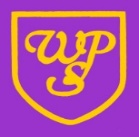 WELCOME TO YEAR 3We hope that everyone has a lovely holiday and will come back ready to begin Year 3. We know that this academic year has been the strangest of years, and we would like to say a massive thank you for all your patience and support. Your children have coped admirably.To support your children in settling into their new year groups in September we have managed some early transition in a way which has enabled us to maintain the integrity of year group bubbles and adhere to the statutory system of controls in place with regard to Covid 19. We hope that this, and the information below will help aid the return to school in September. Our curriculum in September will be based around the text Charlie and the Chocolate Factory.  In English we will be focusing a lot of our reading and writing around the novel.  During maths lessons we are focusing on number and place value. Our Prime Learning Challenge for the first half term will be ‘Is chocolate nutritious or delicious?’ This will be a Science led theme. In Science, we are looking at nutrition and how to keep our bodies healthy, while in Computing we will be learning about being safe online and how to code. Through Art and DT, we will be looking at the best material and shape to make chocolate bar packaging.PE daysClass 3.1: WednesdayClass 3.2: WednesdayClass 3.3: FridayPlease ensure that your child comes to school in their PE kit on their designated day. Children can wear their Wibsey jumper, a white T- shirt, black shorts and trainers. If the weather is cold the children can wear dark, plain jogging bottoms (not leggings) as PE will most likely take place outside. Please note that ear rings should not be worn for PE and should be removed for the day prior to leaving home or tape applied. Long hair should be tied back.To be clear, it is ok to wear PE kit to school on PE days so no changing takes place. In addition to their class PE slot, children will have additional PE as part of the PPA provision. Please see the table below for the additional days for your child during the first half term. Reading and SpellingYour child will be given a reading book and a reading journal to bring home and read (for at least 15 minutes every day). They will need to keep their reading journal and book in their book bags to bring to school every day. As book bags will be kept in the classroom, children cannot use large bags or rucksacks. Spellings are sent home weekly for your child to practise and learn.Water Bottles and Lunch BoxesChildren need to bring in a named water bottle into school every day. If they are not having a school lunch and are bringing their own in from home, we encourage this to be in a disposable bag or a small lunch box which can be wiped down easily. Water bottles and lunch will be kept in the classroom under their chairs. HomeworkHomework is an opportunity for you to share in your child’s learning, by supporting and encouraging them as they complete their homework tasks. The children will be able to choose to do homework in any order from the homework menu. While it should be primarily their work, please feel free to help them with any parts they find more challenging. Homework will usually be set on the first Friday. It will not be due in until the end of the half term. The date will be identified on the homework menu grid. Thank you for your continued support.Miss Kitching, Mrs Davies and Mrs GallucciYear 3 staff.Autumn 1P.E.Tuesday 7th September 20213.1Tuesday 14th September 20213.2Tuesday 21st September 20213.3Tuesday 28th September 2021 3.1Tuesday 5th October 20213.2Tuesday 12th October 20213.3Tuesday 19th October 20213.1